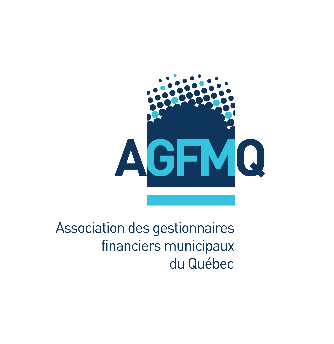 Formulaire d’inscriptionAutonomie et flexibilité en gestion contractuelle : Comment y parvenir de façon concrète?Mardi 1er mai 2018 ● de 8h30 à 16h30À l’Hôtel Rive Gauche ● 1810, rue Richelieu, Beloeil, QC J3G 4S4Formulaire à compléter à l’écran et à nous transmettre : FRAIS D’INSCRIPTION :POUR VOUS INSCRIRE :Veuillez remplir ce formulaire d’inscription et nous le faire parvenir à l’adresse électronique suivante : agfmq@agfmq.com.  Le formulaire est également disponible au www.agfmq.com, sous la rubrique AgendaLa réception de votre paiement confirmera votre inscription.  Celui-ci doit être reçu avant le 13 avril 2018  au 7245, rue Clark, bureau 305, Montréal (Qc)  H2R 2Y4POLITIQUE D’ANNULATION :Toute demande d’annulation doit être adressée par écrit à l’AGFMQ au plus tard le 13 avril 2018 et des frais d’administration de 40 $, plus taxes, seront retenus.  Après cette date, et ce, jusqu’au 20 avril, 50 % des frais seront retenus.  Au-delà du 20 avril, aucun remboursement ne sera effectué.  Toutefois, il nous fera grand plaisir de substituer, dans tous les cas, une personne de votre organisation qui nous sera préalablement désignée pour qu’elle bénéficie de l’inscription.HÉBERGEMENT  (premier arrivé, premier servi):Un bloc de chambres est offert aux participants.  Pour réserver, veuillez communiquer au 450-467-4477 ou 1-888-608-6565 ou par courriel : info@hotelrivegauche.ca en s’identifiant au groupe AGFMQ afin de bénéficier du tarif (141 $ ou 171 $ en chambre supérieure – occ. simple ou double).Faites vite, car les places sont limitées !Identification du participant :      Identification du participant :      Identification du participant :      (Si substitut, veuillez préciser le nom du membre remplacé) :      (Si substitut, veuillez préciser le nom du membre remplacé) :      (Si substitut, veuillez préciser le nom du membre remplacé) :      Type de participant :   Type de participant :   Type de participant :   MUNICIPALITÉ ou MRC :      MUNICIPALITÉ ou MRC :      MUNICIPALITÉ ou MRC :      Fonction :      Fonction :      Arrondissement (s’il y a lieu) :      Coordonnées :      Coordonnées :      Ville :      Téléphone :      Code postal :      Courriel :      Allergie alimentaire à spécifier :       Allergie alimentaire à spécifier :       Allergie alimentaire à spécifier :       TarificationTPS (5 %)R128303930TVQ (9,975 %) 1012293930TotalMembre ou substitut :360,00 $18,00 $35,91 $413,91 $Non-membre :450,00  $22,50 $44,89 $517,39 $Les frais d’inscription comprennent les pauses-santé et le repas du midi. Le certificat d’activité admissible vous sera remis sur place.Les frais d’inscription comprennent les pauses-santé et le repas du midi. Le certificat d’activité admissible vous sera remis sur place.Les frais d’inscription comprennent les pauses-santé et le repas du midi. Le certificat d’activité admissible vous sera remis sur place.Les frais d’inscription comprennent les pauses-santé et le repas du midi. Le certificat d’activité admissible vous sera remis sur place.Les frais d’inscription comprennent les pauses-santé et le repas du midi. Le certificat d’activité admissible vous sera remis sur place.Veuillez indiquer vos questions, cas particuliers ou commentaires dans cet espace, s’il y a lieu :